附件2：北师大珠海分校已命名楼宇图例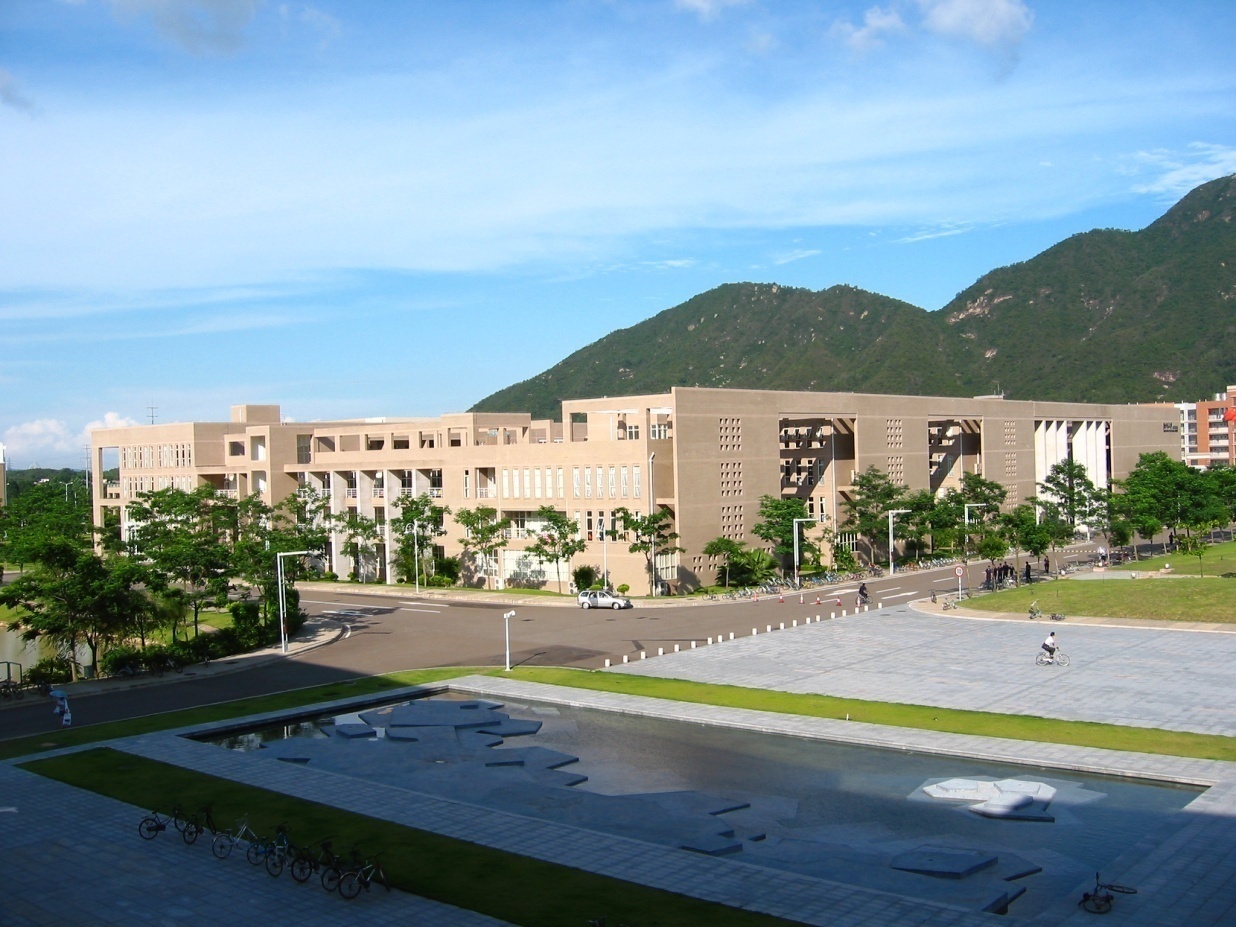 【励耘楼】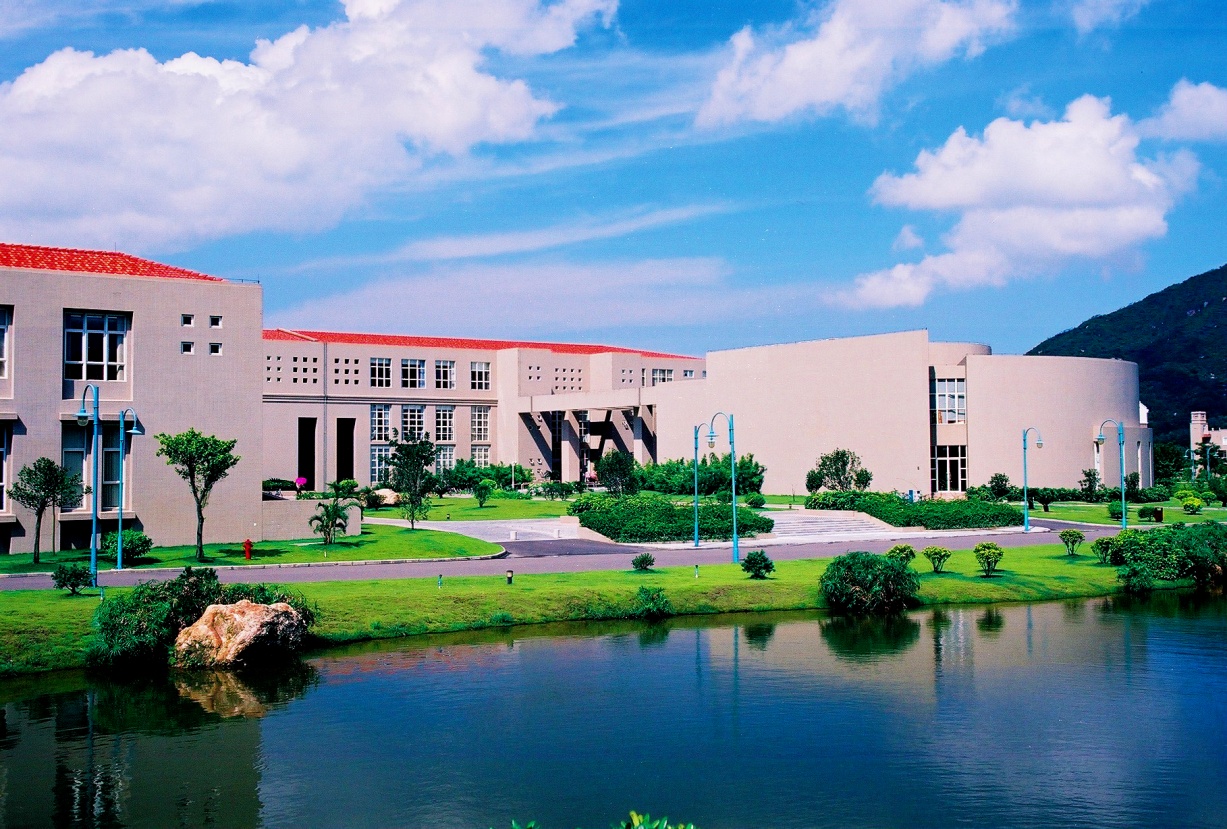 【乐育楼】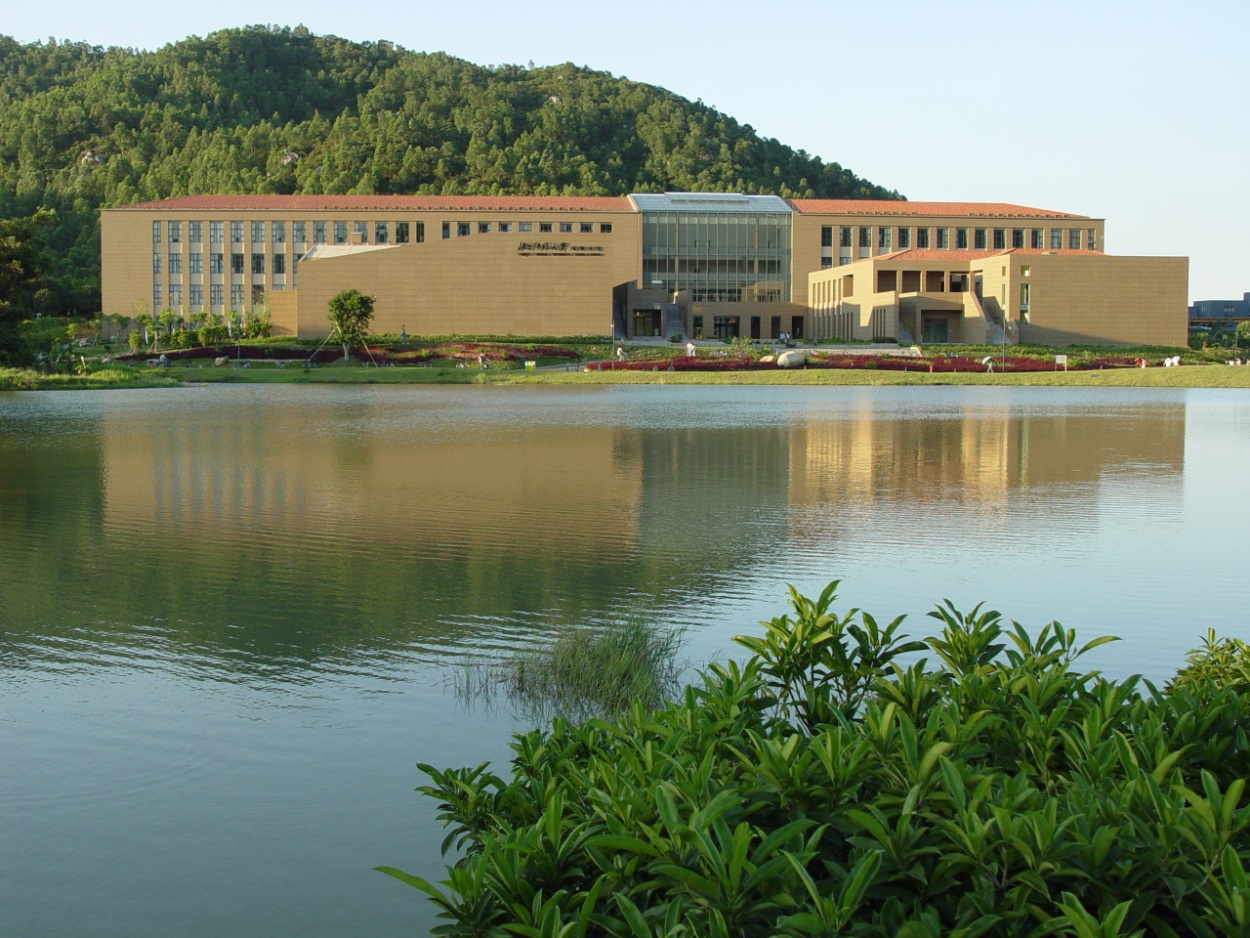 【丽泽楼】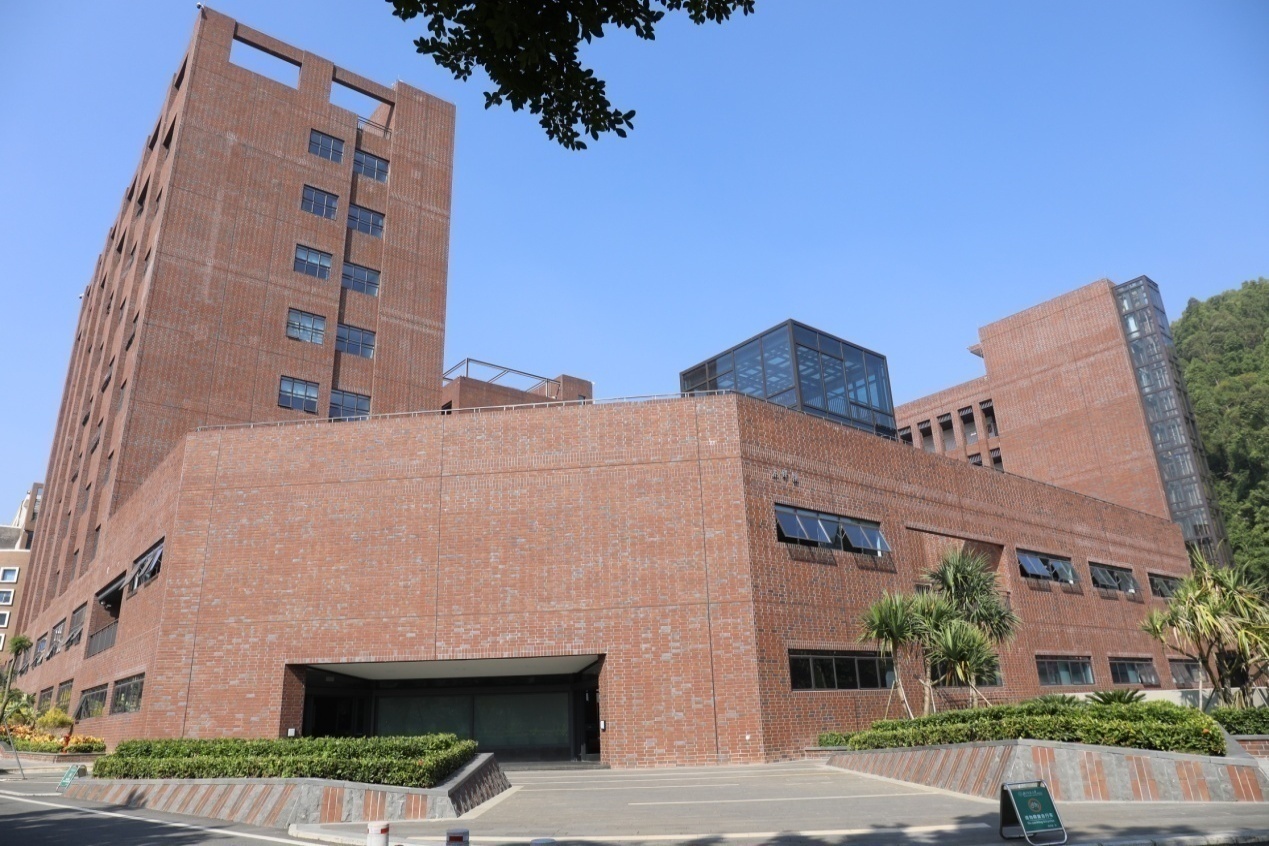 【木铎楼】【弘文楼】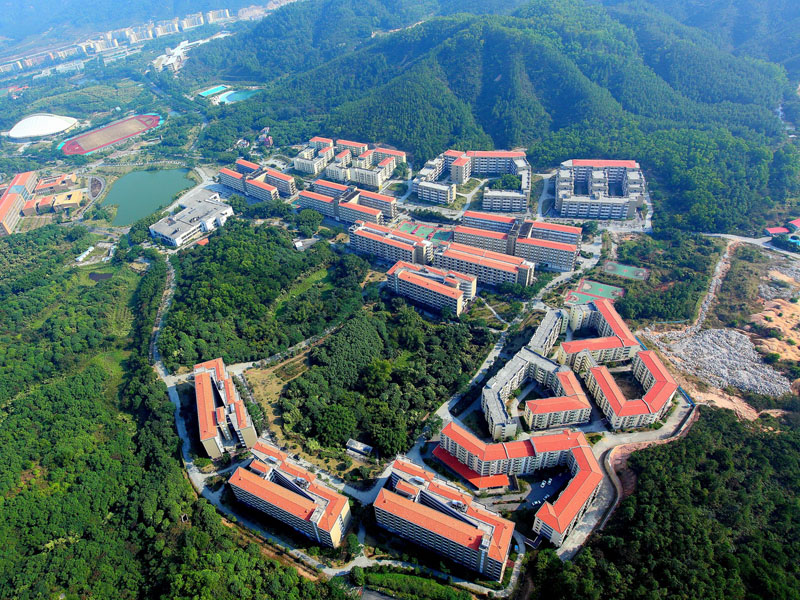 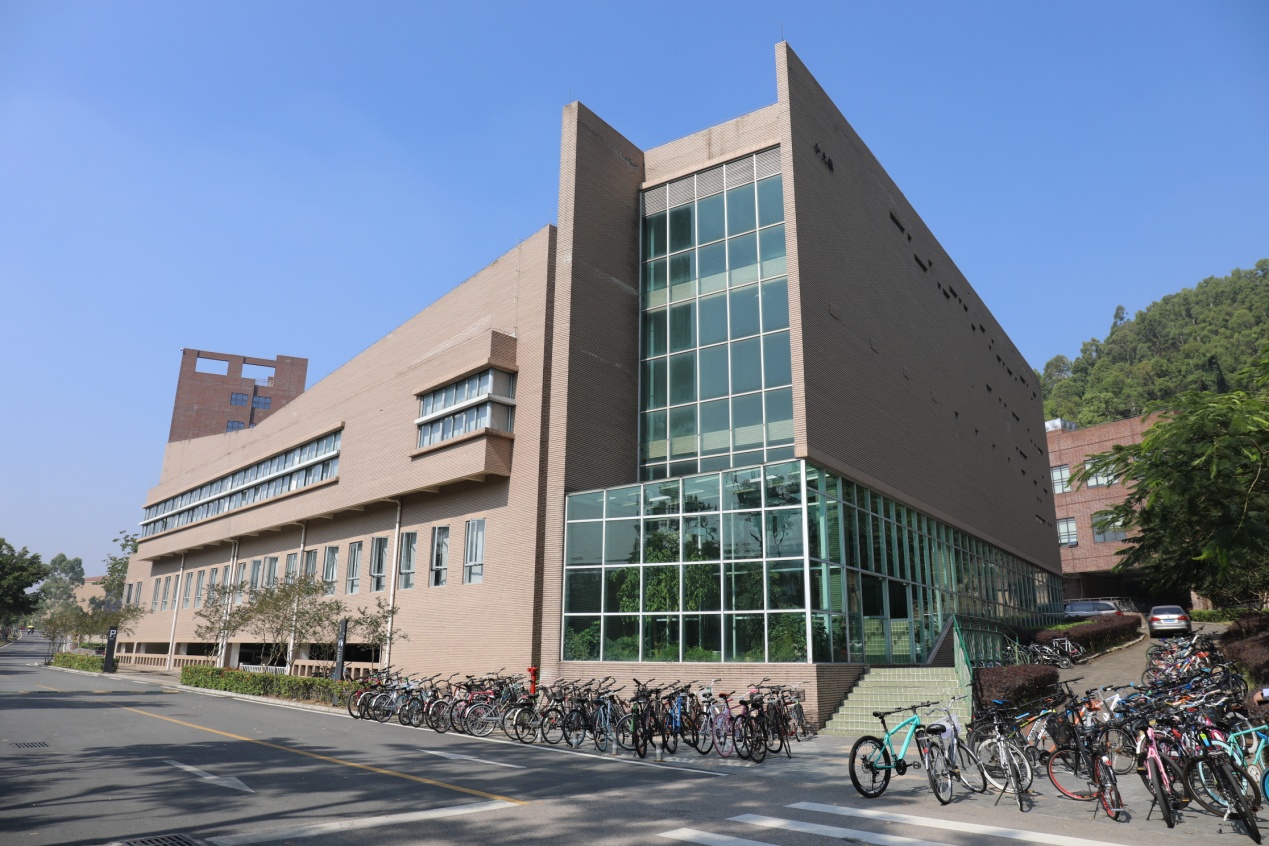 【海华苑】